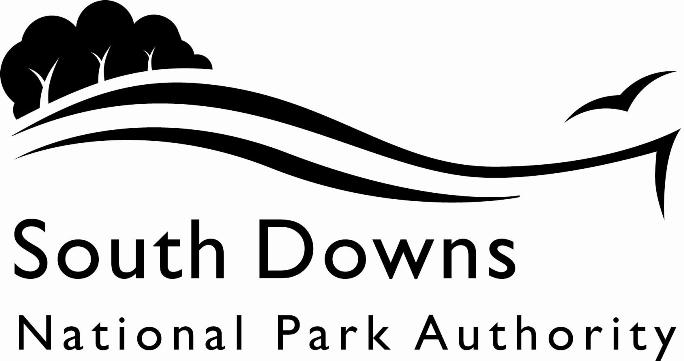 Town and Country Planning Acts 1990Planning (Listed Building and Conservation Area) Act 1990LIST OF NEW PLANNING AND OTHER APPLICATIONS, RECEIVED AND VALIDWEEKLY LIST AS AT 16 March 2020The following is a list of applications which have been received and made valid in the week shown above for the recovered areas within the South Downs National Park (Adur District Council, Arun District Council, Brighton & Hove Council, Wealden District Council, Worthing Borough Council and county applications for East Sussex, Hampshire and West Sussex County Councils), and for all “Called In” applications for the remainder of the National Park area. These will be determined by the South Downs National Park Authority.IMPORTANT NOTE:The South Downs National Park Authority has adopted the Community Infrastructure Levy Charging Schedule, which will take effect from 01 April 2017.  Applications determined after 01 April will be subject to the rates set out in the Charging Schedule (https://www.southdowns.gov.uk/planning/planning-policy/community-infrastructure-levy/).  Further information regarding whether your development is liable, or when exemptions might apply can be found on the same webpage under ‘Frequently Asked Questions’.  If you have any questions, please contact CIL@southdowns.gov.uk or tel: 01730 814810.  Want to know what’s happening in the South Downs National Park? 
Sign up to our monthly newsletter to get the latest news and views delivered to your inboxwww.southdowns.gov.uk/join-the-newsletterApplicant:		Mr John ShepherdProposal:	T1 - Silver Maple - re-pollard (heavily reduced several years ago, regrowth now at 3 metres plus and has started to fail)T3 - Goat Willow - fell - causing damage to adjacent wall.Location:	The Vicarage , Sloe Lane, Alfriston, BN26 5UPGrid Ref:	551993 103348Applicant:		Mr Daniel LarkinProposal:	2 Ash trees (T1 and T2 on sketch), 30% prune as part of ongoing pruning scheme.Location:	17 The Broadway, Alfriston, BN26 5XLGrid Ref:	551635 103106Applicant:		Tim CarnaghanProposal:	Diversion of Public Right of Way - Ditchling 54BLocation:	Standean Farm, Standean, Brighton, Brighton & Hove, BN1 8ZBGrid Ref:	531711 111361Applicant:		Andrew FarquharsonProposal:	ShedLocation:	The Glasshouse  Rogers Farm, Rogers Lane, Findon, West SussexGrid Ref:	511977 107760Applicant:		Ms Averil AtkinsonProposal:	Willows (T1 and T2) - reduce by 1/3Location:	Finches Hollow, The Street, Wilmington, Polegate, East Sussex, BN26 5SJGrid Ref:	554509 104578Applicant:		Mr DudmanProposal:	Variation of Condition 2 of SDNP/14/04746/CND to extend the time limit of the Temporary Permission to 31 January 2025Location:	Shoreham Cement Works, Steyning Road, Upper Beeding, West Sussex, BN44 3TXGrid Ref:	519829 108589Town and Country Planning Acts 1990Planning (Listed Building and Conservation Area) Act 1990LIST OF NEW PLANNING AND OTHER APPLICATIONS, RECEIVED AND VALIDWEEKLY LIST AS AT 16 March 2020The following is a list of applications which have been received and made valid in the week shown above. These will be determined, under an agency agreement, by Chichester District Council, unless the application is ‘called in’ by the South Downs National Park Authority for determination. Further details regarding the agency agreement can be found on the SDNPA website at www.southdowns.gov.uk.If you require any further information please contact Chichester District Council who will be dealing with the application.IMPORTANT NOTE:The South Downs National Park Authority has adopted the Community Infrastructure Levy Charging Schedule, which will take effect from 01 April 2017.  Applications determined after 01 April will be subject to the rates set out in the Charging Schedule (https://www.southdowns.gov.uk/planning/planning-policy/community-infrastructure-levy/).  Further information regarding whether your development is liable, or when exemptions might apply can be found on the same webpage under ‘Frequently Asked Questions’.  If you have any questions, please contact CIL@southdowns.gov.uk or tel: 01730 814810.  Want to know what’s happening in the South Downs National Park? 
Sign up to our monthly newsletter to get the latest news and views delivered to your inboxwww.southdowns.gov.uk/join-the-newsletterApplicant:		Ms Caroline EatonProposal:	Existing lawful development certificate for use of dwelling house without compliance with condition 1 of planning permission BX/8/69 restricting occupancy to stud grooms.Location:	Warehead Stud, Thicket Lane, Halnaker, Boxgrove, Chichester, West Sussex, PO18 0NDGrid Ref:	492261 108850Applicant:		Ms Linda ChapmanProposal:	Notification of intention to re-pollard back to previous points on 2 no. Lime trees.Location:	Chestnut Cottage , Easebourne Street, Easebourne, GU29 0BQGrid Ref:	490360 123500Applicant:		Mr KendallProposal:	Internal and external alterations to include accessibility adaptions.Location:	Haymakers Field , Station Road, Elsted, GU29 0JYGrid Ref:	481766 119599Applicant:		Mr MatsonProposal:	Erection of greenhouseLocation:	Lower Nappers Farm , Vann Road, Fernhurst, GU27 3JNGrid Ref:	489319 128375Applicant:		Mr Chris StanleyProposal:	Change of use from health and beauty clinic to takeaway coffee shop (class use A1).Location:	Crossways Court, Flat 3 , Vann Road, Fernhurst, GU27 3EPGrid Ref:	489624 128503Applicant:		Mr & Mrs Andrew BayneProposal:	Demolition of 3 no. sheds and erection of agricultural barn.Location:	Sorrels House , Bedham Lane, Fittleworth, RH20 1JLGrid Ref:	501445 120155IMPORTANT NOTE: This application is liable for Community Infrastructure Levy and associated details will require to be recorded on the Local Land Charges Register. If you require any additional information regarding this, please contact CIL@southdowns.gov.uk or tel: 01730 814810.Applicant:		A E Gadd and SonsProposal:	Change of use of 2 no. agricultural buildings to B8 storage.Location:	Douglaslake Farm , Little Bognor Road, Fittleworth, RH20 1JSGrid Ref:	500201 119775Applicant:		C/O agentProposal:	Retrospective application for the permanent retention of storage compound.Location:	New Barn Farm, Common Road, Funtington, West Sussex, PO18 9DAGrid Ref:	480761 108053Applicant:		Mr Tim BullProposal:	New windows and rear doors, 100mm air vent to external wall, and building of garden patio. Erection of a new garden fence, new garden gate, removal of paving in front garden, removal of existing and replacement with new first floor internal doors, and new internal door to ground floor snug.Location:	Cobblers Cottage, B2146 to Tipper Lane, South Harting, West SussexGrid Ref:	478440 119357Applicant:		Mr Tim BullProposal:	New windows and rear doors, 100mm air vent to external wall, and building of garden patio. Erection of a new garden fence, new garden gate, removal of paving in front garden, removal of existing and replacement with new first floor internal doors, and new internal door to ground floor snug.Location:	Cobblers Cottage, B2146 to Tipper Lane, South Harting, West SussexGrid Ref:	478440 119357Applicant:		Mr & Mrs S GameProposal:	Proposed porch to rear of property.Location:	Rose Cottage , The Street, Lodsworth, GU28 9DAGrid Ref:	492869 122938Applicant:		Mr David DewProposal:	Retrospective siting of storage container.Location:	Land adjacent to Moor Cottage, Iping Lane, Iping, Midhurst, West Sussex, GU29 0PJGrid Ref:	484445 124814Applicant:		Mrs Valerie Henham-BarrowProposal:	Notification of intention to remove 4 no. stems/branches (north sector on boundary line) on 1 no. Laurel tree (marked on plan as 4).Location:	Red House, Red House Court, Rogate, Petersfield, West Sussex, GU31 5HEGrid Ref:	480796 123703Applicant:		Mr Simon HouldingProposal:	Erection of single storey extension, front porch and pitched roof to existing dormers.Location:	1 Church Way, Singleton, PO18 0ETGrid Ref:	487918 113063Applicant:		Mr Jonathan SpencerProposal:	Notification of intention to fell 1 no. Alder tree.Location:	Car Park at Bridgefoot Cottage, Bridgefoot Lane, Stedham, West SussexGrid Ref:	486201 122695Applicant:		Mrs Helen RoughsedgeProposal:	Notification of intention to fell 1 no. Cypress tree (T1), 1 no. Yew tree (T2), 1 no. Holly tree (T4), 1 no. Elder tree (T5). Coppice to 0.5m on 2 no. Laurel trees (T3 and T6).Location:	The Old Forge, Breakneck Lane, Walderton, Chichester, West Sussex, PO18 9EEGrid Ref:	479169 110702Applicant:		William WoodProposal:	Existing lawful development certificate for side extension to garage.Location:	Dumpford Farm, Dumpford Lane, Trotton, Petersfield, West Sussex, GU31 5JNGrid Ref:	482453 121852Town and Country Planning Acts 1990Planning (Listed Building and Conservation Area) Act 1990LIST OF NEW PLANNING AND OTHER APPLICATIONS, RECEIVED AND VALIDWEEKLY LIST AS AT 16 March 2020The following is a list of applications which have been received and made valid in the week shown above. These will be determined, under an agency agreement, by East Hants District Council, unless the application is ‘called in’ by the South Downs National Park Authority for determination. Further details regarding the agency agreement can be found on the SDNPA website at www.southdowns.gov.uk.If you require any further information please contact by East Hants District Council who will be dealing with the application.IMPORTANT NOTE:The South Downs National Park Authority has adopted the Community Infrastructure Levy Charging Schedule, which will take effect from 01 April 2017.  Applications determined after 01 April will be subject to the rates set out in the Charging Schedule (https://www.southdowns.gov.uk/planning/planning-policy/community-infrastructure-levy/).  Further information regarding whether your development is liable, or when exemptions might apply can be found on the same webpage under ‘Frequently Asked Questions’.  If you have any questions, please contact CIL@southdowns.gov.uk or tel: 01730 814810.  Want to know what’s happening in the South Downs National Park? 
Sign up to our monthly newsletter to get the latest news and views delivered to your inboxwww.southdowns.gov.uk/join-the-newsletterApplicant:		Mrs Elaine BrayProposal:	Retrospective application for the Install a 3.6m gated gateway to allow an upgraded access point into Bow field from New Barn LaneLocation:	Field Access, New Barn Lane, Buriton, Petersfield, HampshireGrid Ref:	473380 119770Applicant:		Mrs & Miss Nicola BaillieProposal:	Change of use of land from agricultural to equestrianLocation:	Land adjacent to Goleigh Manor, Noar Hill Common Road, Hawkley, Liss, Hampshire, Grid Ref:	473391 131321Applicant:		Mr George BartlettProposal:	Willow overhanging footpath and allotments - remove overhanging branches7 small wild plums overhanging footpath - fellLocation:	Allotments, High Street, East Meon, Petersfield, HampshireGrid Ref:	467920 122120Applicant:		Mr & Mrs M LawProposal:	Renovation works to the property including internal thermal enhancement, secondary glazing and re-roofing works.Location:	Angerton , Church Road, Upper Farringdon, Alton, GU34 3EGGrid Ref:	471164 135374Applicant:		Mr & Mrs M LawProposal:	Listed building consent - Renovation works to the property including internal thermal enhancement, secondary glazing and re-roofing works.Location:	Angerton , Church Road, Upper Farringdon, Alton, GU34 3EGGrid Ref:	471164 135374IMPORTANT NOTE: This application is liable for Community Infrastructure Levy and associated details will require to be recorded on the Local Land Charges Register. If you require any additional information regarding this, please contact CIL@southdowns.gov.uk or tel: 01730 814810.Applicant:		Mr & Mrs DurrantProposal:	Single storey rear extensionLocation:	Westfield , Church Road, Upper Farringdon, Alton, GU34 3EHGrid Ref:	471091 135265Applicant:		Mr & Mrs WolfeProposal:	Prior notification - agricultural building for use as a Fodder and Machinery Store.Location:	Pies Farm , Brightstone Lane, Lower Farringdon, Alton, GU34 3ETGrid Ref:	468930 134826Applicant:		Mr Neil CassonProposal:	Single storey rear extension following demolition of existing conservatoryLocation:	Lindisfarne , Longmoor Road, Greatham, Liss, GU33 6AGGrid Ref:	477952 130937Applicant:		Mr WaterfallProposal:	Detached outbuilding for agricultural useLocation:	Mangers Cottage , Warren Road, Liss, GU33 7DGGrid Ref:	479368 128732Applicant:		Mr & Mrs SmithProposal:	T1 Beech - Crown reduce by 3 metres and lateral spread by 2 metres.  Leaving a finished height of 17 metres and spread of 11 metresLocation:	Beauworth House, London Road, Hill Brow, Liss, Hampshire, GU33 7QJGrid Ref:	478736 126262Applicant:		Mr Robert BullProposal:	Replacement of existing gatewaysLocation:	Highbrook Hall At Lyss Place , Hawkley Road, Liss, GU33 6JPGrid Ref:	476454 128193Applicant:		KellyProposal:	Increase in roof height to provide accommodation in the roof space, installation of two dormer windows and single storey rear extension.Location:	1C Barham Road, Petersfield, GU32 3EXGrid Ref:	474873 123479Applicant:		Ms Marcelle DelahayeProposal:	Variation of condition 2 (approved plans) of SDNP/18/00348/FUL (replacement dwelling), design revisions and changes to fenestrationsLocation:	Viola Hill, Ashford Lane, Steep, Petersfield, Hampshire, GU32 1AAGrid Ref:	474575 126877Town and Country Planning Acts 1990Planning (Listed Building and Conservation Area) Act 1990LIST OF NEW PLANNING AND OTHER APPLICATIONS, RECEIVED AND VALIDWEEKLY LIST AS AT 16 March 2020The following is a list of applications which have been received and made valid in the week shown above. These will be determined, under an agency agreement, by Horsham District Council, unless the application is ‘called in’ by the South Downs National Park Authority for determination. Further details regarding the agency agreement can be found on the SDNPA website at www.southdowns.gov.uk.If you require any further information please contact by Horsham District Council who will be dealing with the application.IMPORTANT NOTE:The South Downs National Park Authority has adopted the Community Infrastructure Levy Charging Schedule, which will take effect from 01 April 2017.  Applications determined after 01 April will be subject to the rates set out in the Charging Schedule (https://www.southdowns.gov.uk/planning/planning-policy/community-infrastructure-levy/).  Further information regarding whether your development is liable, or when exemptions might apply can be found on the same webpage under ‘Frequently Asked Questions’.  If you have any questions, please contact CIL@southdowns.gov.uk or tel: 01730 814810.  Want to know what’s happening in the South Downs National Park? 
Sign up to our monthly newsletter to get the latest news and views delivered to your inboxwww.southdowns.gov.uk/join-the-newsletterApplicant:		Dave BarryProposal:	Lower grass level in back garden, removal of log store and erection of a retaining wall around garden shed. Erection of a conservatory and replacement of existing window of dwelling to a door. Internal structural changes including blocking internal door and creation of new access and relocation of bathroomLocation:	Ivy Cottage , Brook Lane, Coldwaltham, RH20 1LSGrid Ref:	502150 116320Applicant:		Dave BarryProposal:	Lower grass level in back garden, removal of log store and erection of a retaining wall around garden shed. Erection of a conservatory and replacement of existing window of dwelling to a door. Internal structural changes including blocking internal door and creation of new access and relocation of bathroomLocation:	Ivy Cottage , Brook Lane, Coldwaltham, RH20 1LSGrid Ref:	502150 116320Applicant:		Mr Gareth WellockProposal:	Change of use of part of the land to residential curtilage, erection of a detached workshop and carportLocation:	Red Roofs Broadbourne , Horsham Road, Steyning, BN44 3AAGrid Ref:	517155 112208IMPORTANT NOTE: This application is liable for Community Infrastructure Levy and associated details will require to be recorded on the Local Land Charges Register. If you require any additional information regarding this, please contact CIL@southdowns.gov.uk or tel: 01730 814810.Town and Country Planning Acts 1990Planning (Listed Building and Conservation Area) Act 1990LIST OF NEW PLANNING AND OTHER APPLICATIONS, RECEIVED AND VALIDWEEKLY LIST AS AT 16 March 2020The following is a list of applications which have been received and made valid in the week shown above. These will be determined, under an agency agreement, by Lewes District Council, unless the application is ‘called in’ by the South Downs National Park Authority for determination. Further details regarding the agency agreement can be found on the SDNPA website at www.southdowns.gov.uk.If you require any further information please contact by Lewes District Council who will be dealing with the application.IMPORTANT NOTE:The South Downs National Park Authority has adopted the Community Infrastructure Levy Charging Schedule, which will take effect from 01 April 2017.  Applications determined after 01 April will be subject to the rates set out in the Charging Schedule (https://www.southdowns.gov.uk/planning/planning-policy/community-infrastructure-levy/).  Further information regarding whether your development is liable, or when exemptions might apply can be found on the same webpage under ‘Frequently Asked Questions’.  If you have any questions, please contact CIL@southdowns.gov.uk or tel: 01730 814810.  Want to know what’s happening in the South Downs National Park? 
Sign up to our monthly newsletter to get the latest news and views delivered to your inboxwww.southdowns.gov.uk/join-the-newsletterApplicant:		Mr C MairProposal:	various works to treesLocation:	28 West Street, Ditchling, Hassocks, East Sussex, BN6 8TSGrid Ref:	532453 115221Applicant:		Mr C MairProposal:	To repair areas of cracked and plant damaged render and capping to match to existing intact areas in finish and colourLocation:	28 West Street, Ditchling, BN6 8TSGrid Ref:	532453 115221Applicant:		Mr Crispin MairProposal:	To repair areas of cracked and plant damaged render and capping to match to existing intact areas in finish and colourLocation:	28 West Street, Ditchling, BN6 8TSGrid Ref:	532453 115221Applicant:		Mr M ThomasProposal:	Loft conversion with front facing roof windows and rear dormerLocation:	26 Long Park Corner, Ditchling, BN6 8UXGrid Ref:	532533 114658Applicant:		Mr E GorringeProposal:	Change of use of first and second floor offices to four x one bedroom apartmentsLocation:	64 High Street, Lewes, East SussexGrid Ref:	541459 110033Applicant:		Mr David EvansProposal:	Repair to existing concrete frontage, erection of wrought iron railings and new tiling to entranceLocation:	Wayside, Malling Hill, Lewes, East Sussex, BN7 2RRGrid Ref:	542224 110950Applicant:		Mr & Mrs PageProposal:	Erection of replacement 4 bedroom dwelling and 2 bedroom guest house.Location:	Streat Hill Farmhouse, Streat Hill, Streat, Hassocks, East Sussex, BN6 8RPGrid Ref:	535097 112455IMPORTANT NOTE: This application is liable for Community Infrastructure Levy and associated details will require to be recorded on the Local Land Charges Register. If you require any additional information regarding this, please contact CIL@southdowns.gov.uk or tel: 01730 814810.Applicant:		Mr N TaylorProposal:	Change of use of existing agricultural grainstore to storage and distributionLocation:	Building Located at Entrance to High Park Farm, Ditchling Road, Ditchling, Brighton, East Sussex, BN1 9QBGrid Ref:	533049 111600Applicant:		Mr James mackieProposal:	T1/T2 fell due to ash diebackLocation:	The Barn, Lewes Road, Westmeston, Hassocks, East Sussex, BN6 8RHGrid Ref:	533793 113677Town and Country Planning Acts 1990Planning (Listed Building and Conservation Area) Act 1990LIST OF NEW PLANNING AND OTHER APPLICATIONS, RECEIVED AND VALIDWEEKLY LIST AS AT 16 March 2020The following is a list of applications which have been received and made valid in the week shown above. These will be determined, under an agency agreement, by Winchester District Council, unless the application is ‘called in’ by the South Downs National Park Authority for determination. Further details regarding the agency agreement can be found on the SDNPA website at www.southdowns.gov.uk.If you require any further information please contact by Winchester District Council who will be dealing with the application.IMPORTANT NOTE:The South Downs National Park Authority has adopted the Community Infrastructure Levy Charging Schedule, which will take effect from 01 April 2017.  Applications determined after 01 April will be subject to the rates set out in the Charging Schedule (https://www.southdowns.gov.uk/planning/planning-policy/community-infrastructure-levy/).  Further information regarding whether your development is liable, or when exemptions might apply can be found on the same webpage under ‘Frequently Asked Questions’.  If you have any questions, please contact CIL@southdowns.gov.uk or tel: 01730 814810.  Want to know what’s happening in the South Downs National Park? 
Sign up to our monthly newsletter to get the latest news and views delivered to your inboxwww.southdowns.gov.uk/join-the-newsletterApplicant:		Mr Kenneth CrowhurstProposal:	T1 Western Red Cedar - Fell.See original application specification for more detail.Location:	Lime Tree Cottage, School Road, Cheriton, Alresford, Hampshire, SO24 0QAGrid Ref:	458334 128475Applicant:		Mr & Mrs Stuart and Hannah DaviesProposal:	Single storey rear extension with glazed link to existing garden room which is to be altered to create a guest bedroom with en-suite facility.Location:	Croft House , Alresford Road, Cheriton, SO24 0QGGrid Ref:	458897 128100Applicant:		Mr James GreigProposal:	Installation of velux window to annexe to comply with building regulations.Location:	The Studio , Fair Lane, Winchester, SO21 1HFGrid Ref:	450874 129640Applicant:		Mrs DinenageProposal:	Silver Birch T1 and T2 - Both trees have grown so large that they are now entangled with the telephone wires from the telegraph pole. Seek permission to reduce both trees by up to 4 metres back to previous pruning points so they are well clear of the telephone lines. The new height will be approximately 6 metres by 3 metres.T3 - Fir trees situated below the silver birches.  Reduce the tops of these trees by up to 2 meters to previous pruning points as they are overgrown and top heavy.T4 Cypress - fell.  Unhealthy and has little to no growth on the main stem. The tree is overgrown with ivy.T5 Holly tree - fell.  Very poor health with a heavily rotten stem. If this tree is not felled soon then it will fall of it's own accord.Location:	Woodlands , East Street, Hambledon, PO7 4RXGrid Ref:	464877 115187Applicant:		Ms Jane PlattProposal:	Replacement Rear Ground floor WindowLocation:	5 High Street, Hambledon, PO7 4RSGrid Ref:	464652 115093Applicant:		Mrs N RoseProposal:	Proposed demolition of existing conservatory and construction of 2 storey side extension and porch to front elevationLocation:	4 Couch Green, Martyr Worthy, SO21 1EAGrid Ref:	452089 133068Applicant:		Mr & Mrs HoggProposal:	Erection of single storey orangery extension; erection of a pitch-roof; alterations to existing openings.Location:	Chilland Cottage , Lower Chilland Lane, Martyr Worthy, SO21 1EBGrid Ref:	452262 132601Applicant:		Mr Chris CawteProposal:	Siting of 2no. 16kW heat exchanger units on external elevation of house as part of change of house heating system from oil fired to air source heat pump system.Location:	Pipits Hill , Avington Road, Avington, SO21 1DEGrid Ref:	453131 131977Applicant:		Mr john harveyProposal:	T1 Ash tree, in corner of church yard adjacent to Folly Hill, Itchen Stoke.  Fell.This Ash has "Ash Dieback", as confirmed by representative from your office last year when officer met with David Cook, Chairman of Itchen Stoke and Ovington Parish Council.Location:	Church of St Mary, Alresford Road, Itchen Stoke, HampshireGrid Ref:	455915 132421Applicant:		Dr and Mrs Chaplin-RogersProposal:	Variation of condition 2 of approved planning consent SDNP/19/02780/HOUSLocation:	Elm Farm , Baybridge Lane, Owslebury, SO21 1JNGrid Ref:	452794 123257Applicant:		Mr & Mrs P Holroyd-SmithProposal:	conversion of existing single garage to studio and construction of new double garageLocation:	Hill Cross , Droxford Road, Swanmore, SO32 2PYGrid Ref:	458264 116121IMPORTANT NOTE: This application is liable for Community Infrastructure Levy and associated details will require to be recorded on the Local Land Charges Register. If you require any additional information regarding this, please contact CIL@southdowns.gov.uk or tel: 01730 814810.Applicant:		Mr & Mrs Lawrence & Joss WalfordProposal:	Conversion of existing barn into a studio with addition of a first floor annexeLocation:	Dell House , Popes Lane, Lower Upham, SO32 1JBGrid Ref:	452424 120302Applicant:		Miss Alison ColtonProposal:	Replacing existing stable block with a new smaller stable blockLocation:	Woodstock Green, Millbarrows, Warnford, Hampshire, Grid Ref:	459145 124004Applicant:		Mr N Mayhew-SandersProposal:	Eucalyptus (T1) Fell. Tree has popped(heaved) its roots in the recent high winds and is now leaning towards next doors barn, and green house.Location:	Cross Cottage , The Cross, West Meon, GU32 1LGGrid Ref:	464100 124070SDNPA (Wealden District area)SDNPA (Wealden District area)SDNPA (Wealden District area)SDNPA (Wealden District area)Team: SDNPA Eastern Area TeamTeam: SDNPA Eastern Area TeamTeam: SDNPA Eastern Area TeamTeam: SDNPA Eastern Area Team Parish: Alfriston Parish CouncilWard:Alfriston WardCase No:SDNP/20/01061/TCASDNP/20/01061/TCASDNP/20/01061/TCAType:Tree in a Conservation AreaTree in a Conservation AreaTree in a Conservation Area Date Valid:9 March 2020Decision due:20 April 2020Case Officer:Adam DuncombeAdam DuncombeAdam DuncombeSDNPA (Wealden District area)SDNPA (Wealden District area)SDNPA (Wealden District area)SDNPA (Wealden District area)Team: SDNPA Eastern Area TeamTeam: SDNPA Eastern Area TeamTeam: SDNPA Eastern Area TeamTeam: SDNPA Eastern Area Team Parish: Alfriston Parish CouncilWard:Alfriston WardCase No:SDNP/20/01076/TCASDNP/20/01076/TCASDNP/20/01076/TCAType:Tree in a Conservation AreaTree in a Conservation AreaTree in a Conservation Area Date Valid:10 March 2020Decision due:21 April 2020Case Officer:Adam DuncombeAdam DuncombeAdam DuncombeSDNPA (Brighton and Hove Council area)SDNPA (Brighton and Hove Council area)SDNPA (Brighton and Hove Council area)SDNPA (Brighton and Hove Council area)Team: SDNPA Eastern Area TeamTeam: SDNPA Eastern Area TeamTeam: SDNPA Eastern Area TeamTeam: SDNPA Eastern Area Team Parish: Ditchling Parish CouncilWard:Ditchling And Westmeston WardCase No:SDNP/20/00983/FTPSDNP/20/00983/FTPSDNP/20/00983/FTPType:Footpath ApplicationFootpath ApplicationFootpath Application Date Valid:6 March 2020Decision due:26 June 2020Case Officer:Stella NewStella NewStella NewSDNPA (Arun District area)SDNPA (Arun District area)SDNPA (Arun District area)SDNPA (Arun District area)Team: SDNPA Western Area TeamTeam: SDNPA Western Area TeamTeam: SDNPA Western Area TeamTeam: SDNPA Western Area Team Parish: Findon Parish CouncilWard:Findon WardCase No:SDNP/20/01028/APNBSDNP/20/01028/APNBSDNP/20/01028/APNBType:Agricultural Prior Notification BuildingAgricultural Prior Notification BuildingAgricultural Prior Notification Building Date Valid:9 March 2020Decision due:6 April 2020Case Officer:Karen WoodenKaren WoodenKaren WoodenSDNPA (Wealden District area)SDNPA (Wealden District area)SDNPA (Wealden District area)SDNPA (Wealden District area)Team: SDNPA Eastern Area TeamTeam: SDNPA Eastern Area TeamTeam: SDNPA Eastern Area TeamTeam: SDNPA Eastern Area Team Parish: Long Man Parish CouncilWard:East Dean WardCase No:SDNP/20/01110/TCASDNP/20/01110/TCASDNP/20/01110/TCAType:Tree in a Conservation AreaTree in a Conservation AreaTree in a Conservation Area Date Valid:10 March 2020Decision due:21 April 2020Case Officer:Adam DuncombeAdam DuncombeAdam DuncombeSDNPA (Minerals and Waste)SDNPA (Minerals and Waste)SDNPA (Minerals and Waste)SDNPA (Minerals and Waste)Team: SDNPA Minerals and WasteTeam: SDNPA Minerals and WasteTeam: SDNPA Minerals and WasteTeam: SDNPA Minerals and Waste Parish: Upper Beeding Parish CouncilWard:Bramber Upper Beeding Woodmancote WardCase No:SDNP/20/00110/CNDSDNP/20/00110/CNDSDNP/20/00110/CNDType:Removal or Variation of a ConditionRemoval or Variation of a ConditionRemoval or Variation of a Condition Date Valid:13 March 2020Decision due:8 May 2020Case Officer:Jessica RichesJessica RichesJessica RichesChichester District CouncilChichester District CouncilChichester District CouncilChichester District CouncilTeam: Chichester DC DM teamTeam: Chichester DC DM teamTeam: Chichester DC DM teamTeam: Chichester DC DM team Parish: Boxgrove Parish CouncilWard:Goodwood Ward CHCase No:SDNP/20/00982/LDESDNP/20/00982/LDESDNP/20/00982/LDEType:Lawful Development Cert (Existing)Lawful Development Cert (Existing)Lawful Development Cert (Existing) Date Valid:4 March 2020Decision due:29 April 2020Case Officer:Derek PriceDerek PriceDerek PriceChichester District CouncilChichester District CouncilChichester District CouncilChichester District CouncilTeam: Chichester DC DM teamTeam: Chichester DC DM teamTeam: Chichester DC DM teamTeam: Chichester DC DM team Parish: Easebourne Parish CouncilWard:Easebourne Ward CHCase No:SDNP/20/01008/TCASDNP/20/01008/TCASDNP/20/01008/TCAType:Tree in a Conservation AreaTree in a Conservation AreaTree in a Conservation Area Date Valid:5 March 2020Decision due:16 April 2020Case Officer:Henry WhitbyHenry WhitbyHenry WhitbyChichester District CouncilChichester District CouncilChichester District CouncilChichester District CouncilTeam: Chichester DC DM teamTeam: Chichester DC DM teamTeam: Chichester DC DM teamTeam: Chichester DC DM team Parish: Elsted and Treyford Parish CouncilWard:Harting Ward CHCase No:SDNP/20/00835/HOUSSDNP/20/00835/HOUSSDNP/20/00835/HOUSType:HouseholderHouseholderHouseholder Date Valid:6 March 2020Decision due:1 May 2020Case Officer:Piotr KulikPiotr KulikPiotr KulikChichester District CouncilChichester District CouncilChichester District CouncilChichester District CouncilTeam: Chichester DC DM teamTeam: Chichester DC DM teamTeam: Chichester DC DM teamTeam: Chichester DC DM team Parish: Fernhurst Parish CouncilWard:Fernhurst Ward CHCase No:SDNP/20/00889/HOUSSDNP/20/00889/HOUSSDNP/20/00889/HOUSType:HouseholderHouseholderHouseholder Date Valid:11 March 2020Decision due:6 May 2020Case Officer:Sam MuirSam MuirSam MuirChichester District CouncilChichester District CouncilChichester District CouncilChichester District CouncilTeam: Chichester DC DM teamTeam: Chichester DC DM teamTeam: Chichester DC DM teamTeam: Chichester DC DM team Parish: Fernhurst Parish CouncilWard:Fernhurst Ward CHCase No:SDNP/19/06150/FULSDNP/19/06150/FULSDNP/19/06150/FULType:Full ApplicationFull ApplicationFull Application Date Valid:13 March 2020Decision due:8 May 2020Case Officer:Piotr KulikPiotr KulikPiotr KulikChichester District CouncilChichester District CouncilChichester District CouncilChichester District CouncilTeam: Chichester DC DM teamTeam: Chichester DC DM teamTeam: Chichester DC DM teamTeam: Chichester DC DM team Parish: Fittleworth Parish CouncilWard:Fittleworth Ward CHCase No:SDNP/20/00755/FULSDNP/20/00755/FULSDNP/20/00755/FULType:Full ApplicationFull ApplicationFull Application Date Valid:2 March 2020Decision due:27 April 2020Case Officer:Beverley StubbingtonBeverley StubbingtonBeverley StubbingtonChichester District CouncilChichester District CouncilChichester District CouncilChichester District CouncilTeam: Chichester DC DM teamTeam: Chichester DC DM teamTeam: Chichester DC DM teamTeam: Chichester DC DM team Parish: Fittleworth Parish CouncilWard:Fittleworth Ward CHCase No:SDNP/20/00943/FULSDNP/20/00943/FULSDNP/20/00943/FULType:Full ApplicationFull ApplicationFull Application Date Valid:10 March 2020Decision due:5 May 2020Case Officer:Derek PriceDerek PriceDerek PriceChichester District CouncilChichester District CouncilChichester District CouncilChichester District CouncilTeam: Chichester DC DM teamTeam: Chichester DC DM teamTeam: Chichester DC DM teamTeam: Chichester DC DM team Parish: Funtington Parish CouncilWard:Lavant Ward CHCase No:SDNP/20/00534/FULSDNP/20/00534/FULSDNP/20/00534/FULType:Full ApplicationFull ApplicationFull Application Date Valid:28 February 2020Decision due:24 April 2020Case Officer:Charlotte CranmerCharlotte CranmerCharlotte CranmerChichester District CouncilChichester District CouncilChichester District CouncilChichester District CouncilTeam: Chichester DC DM teamTeam: Chichester DC DM teamTeam: Chichester DC DM teamTeam: Chichester DC DM team Parish: Harting Parish CouncilWard:Harting Ward CHCase No:SDNP/20/00803/HOUSSDNP/20/00803/HOUSSDNP/20/00803/HOUSType:HouseholderHouseholderHouseholder Date Valid:9 March 2020Decision due:4 May 2020Case Officer:Piotr KulikPiotr KulikPiotr KulikChichester District CouncilChichester District CouncilChichester District CouncilChichester District CouncilTeam: Chichester DC DM teamTeam: Chichester DC DM teamTeam: Chichester DC DM teamTeam: Chichester DC DM team Parish: Harting Parish CouncilWard:Harting Ward CHCase No:SDNP/20/00804/LISSDNP/20/00804/LISSDNP/20/00804/LISType:Listed BuildingListed BuildingListed Building Date Valid:9 March 2020Decision due:4 May 2020Case Officer:Piotr KulikPiotr KulikPiotr KulikChichester District CouncilChichester District CouncilChichester District CouncilChichester District CouncilTeam: Chichester DC DM teamTeam: Chichester DC DM teamTeam: Chichester DC DM teamTeam: Chichester DC DM team Parish: Lodsworth Parish CouncilWard:Easebourne Ward CHCase No:SDNP/20/01039/LISSDNP/20/01039/LISSDNP/20/01039/LISType:Listed BuildingListed BuildingListed Building Date Valid:9 March 2020Decision due:4 May 2020Case Officer:Beverley StubbingtonBeverley StubbingtonBeverley StubbingtonChichester District CouncilChichester District CouncilChichester District CouncilChichester District CouncilTeam: Chichester DC DM teamTeam: Chichester DC DM teamTeam: Chichester DC DM teamTeam: Chichester DC DM team Parish: Milland Parish CouncilWard:Fernhurst Ward CHCase No:SDNP/20/00883/FULSDNP/20/00883/FULSDNP/20/00883/FULType:Full ApplicationFull ApplicationFull Application Date Valid:5 March 2020Decision due:30 April 2020Case Officer:Louise KentLouise KentLouise KentChichester District CouncilChichester District CouncilChichester District CouncilChichester District CouncilTeam: Chichester DC DM teamTeam: Chichester DC DM teamTeam: Chichester DC DM teamTeam: Chichester DC DM team Parish: Rogate Parish CouncilWard:Harting Ward CHCase No:SDNP/20/01120/TCASDNP/20/01120/TCASDNP/20/01120/TCAType:Tree in a Conservation AreaTree in a Conservation AreaTree in a Conservation Area Date Valid:9 March 2020Decision due:20 April 2020Case Officer:Henry WhitbyHenry WhitbyHenry WhitbyChichester District CouncilChichester District CouncilChichester District CouncilChichester District CouncilTeam: Chichester DC DM teamTeam: Chichester DC DM teamTeam: Chichester DC DM teamTeam: Chichester DC DM team Parish: Singleton Parish CouncilWard:Goodwood Ward CHCase No:SDNP/20/00917/HOUSSDNP/20/00917/HOUSSDNP/20/00917/HOUSType:HouseholderHouseholderHouseholder Date Valid:9 March 2020Decision due:4 May 2020Case Officer:Beverley StubbingtonBeverley StubbingtonBeverley StubbingtonChichester District CouncilChichester District CouncilChichester District CouncilChichester District CouncilTeam: Chichester DC DM teamTeam: Chichester DC DM teamTeam: Chichester DC DM teamTeam: Chichester DC DM team Parish: Stedham With Iping Parish CouncilWard:Case No:SDNP/20/01007/TCASDNP/20/01007/TCASDNP/20/01007/TCAType:Tree in a Conservation AreaTree in a Conservation AreaTree in a Conservation Area Date Valid:5 March 2020Decision due:16 April 2020Case Officer:Henry WhitbyHenry WhitbyHenry WhitbyChichester District CouncilChichester District CouncilChichester District CouncilChichester District CouncilTeam: Chichester DC DM teamTeam: Chichester DC DM teamTeam: Chichester DC DM teamTeam: Chichester DC DM team Parish: Stoughton Parish CouncilWard:Westbourne Ward CHCase No:SDNP/20/00988/TCASDNP/20/00988/TCASDNP/20/00988/TCAType:Tree in a Conservation AreaTree in a Conservation AreaTree in a Conservation Area Date Valid:3 March 2020Decision due:14 April 2020Case Officer:Henry WhitbyHenry WhitbyHenry WhitbyChichester District CouncilChichester District CouncilChichester District CouncilChichester District CouncilTeam: Chichester DC DM teamTeam: Chichester DC DM teamTeam: Chichester DC DM teamTeam: Chichester DC DM team Parish: Trotton With Chithurst Parish CouncilWard:Harting Ward CHCase No:SDNP/20/00316/LDESDNP/20/00316/LDESDNP/20/00316/LDEType:Lawful Development Cert (Existing)Lawful Development Cert (Existing)Lawful Development Cert (Existing) Date Valid:5 March 2020Decision due:30 April 2020Case Officer:Louise KentLouise KentLouise KentEast Hampshire District CouncilEast Hampshire District CouncilEast Hampshire District CouncilEast Hampshire District CouncilTeam: East Hants DM teamTeam: East Hants DM teamTeam: East Hants DM teamTeam: East Hants DM team Parish: Buriton Parish CouncilWard:Buriton & East Meon WardCase No:SDNP/20/00974/FULSDNP/20/00974/FULSDNP/20/00974/FULType:Full ApplicationFull ApplicationFull Application Date Valid:4 March 2020Decision due:29 April 2020Case Officer:Matthew HardingMatthew HardingMatthew HardingEast Hampshire District CouncilEast Hampshire District CouncilEast Hampshire District CouncilEast Hampshire District CouncilTeam: East Hants DM teamTeam: East Hants DM teamTeam: East Hants DM teamTeam: East Hants DM team Parish: Colemore and Priors Dean Parish MeetingWard:Ropley, Hawkley & Hangers WardCase No:SDNP/20/00600/FULSDNP/20/00600/FULSDNP/20/00600/FULType:Full ApplicationFull ApplicationFull Application Date Valid:11 March 2020Decision due:6 May 2020Case Officer:Luke TurnerLuke TurnerLuke TurnerEast Hampshire District CouncilEast Hampshire District CouncilEast Hampshire District CouncilEast Hampshire District CouncilTeam: East Hants DM teamTeam: East Hants DM teamTeam: East Hants DM teamTeam: East Hants DM team Parish: East Meon Parish CouncilWard:Buriton & East Meon WardCase No:SDNP/20/01057/TCASDNP/20/01057/TCASDNP/20/01057/TCAType:Tree in a Conservation AreaTree in a Conservation AreaTree in a Conservation Area Date Valid:9 March 2020Decision due:20 April 2020Case Officer:Adele PoultonAdele PoultonAdele PoultonEast Hampshire District CouncilEast Hampshire District CouncilEast Hampshire District CouncilEast Hampshire District CouncilTeam: East Hants DM teamTeam: East Hants DM teamTeam: East Hants DM teamTeam: East Hants DM team Parish: Farringdon Parish CouncilWard:Binsted, Bentley & Selborne WardCase No:SDNP/20/00686/HOUSSDNP/20/00686/HOUSSDNP/20/00686/HOUSType:HouseholderHouseholderHouseholder Date Valid:9 March 2020Decision due:4 May 2020Case Officer:Luke TurnerLuke TurnerLuke TurnerEast Hampshire District CouncilEast Hampshire District CouncilEast Hampshire District CouncilEast Hampshire District CouncilTeam: East Hants DM teamTeam: East Hants DM teamTeam: East Hants DM teamTeam: East Hants DM team Parish: Farringdon Parish CouncilWard:Binsted, Bentley & Selborne WardCase No:SDNP/20/00687/LISSDNP/20/00687/LISSDNP/20/00687/LISType:Listed BuildingListed BuildingListed Building Date Valid:9 March 2020Decision due:4 May 2020Case Officer:Luke TurnerLuke TurnerLuke TurnerEast Hampshire District CouncilEast Hampshire District CouncilEast Hampshire District CouncilEast Hampshire District CouncilTeam: East Hants DM teamTeam: East Hants DM teamTeam: East Hants DM teamTeam: East Hants DM team Parish: Farringdon Parish CouncilWard:Binsted, Bentley & Selborne WardCase No:SDNP/20/00869/HOUSSDNP/20/00869/HOUSSDNP/20/00869/HOUSType:HouseholderHouseholderHouseholder Date Valid:11 March 2020Decision due:6 May 2020Case Officer:Lisa GillLisa GillLisa GillEast Hampshire District CouncilEast Hampshire District CouncilEast Hampshire District CouncilEast Hampshire District CouncilTeam: East Hants DM teamTeam: East Hants DM teamTeam: East Hants DM teamTeam: East Hants DM team Parish: Farringdon Parish CouncilWard:Binsted, Bentley & Selborne WardCase No:SDNP/20/01147/APNBSDNP/20/01147/APNBSDNP/20/01147/APNBType:Agricultural Prior Notification BuildingAgricultural Prior Notification BuildingAgricultural Prior Notification Building Date Valid:12 March 2020Decision due:9 April 2020Case Officer:Lisa GillLisa GillLisa GillEast Hampshire District CouncilEast Hampshire District CouncilEast Hampshire District CouncilEast Hampshire District CouncilTeam: East Hants DM teamTeam: East Hants DM teamTeam: East Hants DM teamTeam: East Hants DM team Parish: Greatham Parish CouncilWard:Whitehill Hogmoor & Greatham WardCase No:SDNP/20/01023/HOUSSDNP/20/01023/HOUSSDNP/20/01023/HOUSType:HouseholderHouseholderHouseholder Date Valid:13 March 2020Decision due:8 May 2020Case Officer:Susie RalstonSusie RalstonSusie RalstonEast Hampshire District CouncilEast Hampshire District CouncilEast Hampshire District CouncilEast Hampshire District CouncilTeam: East Hants DM teamTeam: East Hants DM teamTeam: East Hants DM teamTeam: East Hants DM team Parish: Liss Parish CouncilWard:Liss WardCase No:SDNP/20/00873/FULSDNP/20/00873/FULSDNP/20/00873/FULType:Full ApplicationFull ApplicationFull Application Date Valid:6 March 2020Decision due:1 May 2020Case Officer:Lisa GillLisa GillLisa GillEast Hampshire District CouncilEast Hampshire District CouncilEast Hampshire District CouncilEast Hampshire District CouncilTeam: East Hants DM teamTeam: East Hants DM teamTeam: East Hants DM teamTeam: East Hants DM team Parish: Liss Parish CouncilWard:Liss WardCase No:SDNP/20/01080/TPOSDNP/20/01080/TPOSDNP/20/01080/TPOType:Tree Preservation OrderTree Preservation OrderTree Preservation Order Date Valid:9 March 2020Decision due:4 May 2020Case Officer:Adele PoultonAdele PoultonAdele PoultonEast Hampshire District CouncilEast Hampshire District CouncilEast Hampshire District CouncilEast Hampshire District CouncilTeam: East Hants DM teamTeam: East Hants DM teamTeam: East Hants DM teamTeam: East Hants DM team Parish: Liss Parish CouncilWard:Liss WardCase No:SDNP/20/00829/HOUSSDNP/20/00829/HOUSSDNP/20/00829/HOUSType:HouseholderHouseholderHouseholder Date Valid:11 March 2020Decision due:6 May 2020Case Officer:Ashton CarruthersAshton CarruthersAshton CarruthersEast Hampshire District CouncilEast Hampshire District CouncilEast Hampshire District CouncilEast Hampshire District CouncilTeam: East Hants DM teamTeam: East Hants DM teamTeam: East Hants DM teamTeam: East Hants DM team Parish: Petersfield Town CouncilWard:Petersfield St Peter's WardCase No:SDNP/20/00802/HOUSSDNP/20/00802/HOUSSDNP/20/00802/HOUSType:HouseholderHouseholderHouseholder Date Valid:11 March 2020Decision due:6 May 2020Case Officer:Danielle HallDanielle HallDanielle HallEast Hampshire District CouncilEast Hampshire District CouncilEast Hampshire District CouncilEast Hampshire District CouncilTeam: East Hants DM teamTeam: East Hants DM teamTeam: East Hants DM teamTeam: East Hants DM team Parish: Steep Parish CouncilWard:Froxfield, Sheet & Steep WardCase No:SDNP/20/00912/CNDSDNP/20/00912/CNDSDNP/20/00912/CNDType:Removal or Variation of a ConditionRemoval or Variation of a ConditionRemoval or Variation of a Condition Date Valid:9 March 2020Decision due:4 May 2020Case Officer:Matthew HardingMatthew HardingMatthew HardingHorsham District CouncilHorsham District CouncilHorsham District CouncilHorsham District CouncilTeam: Horsham DC DM teamTeam: Horsham DC DM teamTeam: Horsham DC DM teamTeam: Horsham DC DM team Parish: Coldwaltham Parish CouncilWard:Pulborough, Coldwatham and AmberleyCase No:SDNP/20/00839/HOUSSDNP/20/00839/HOUSSDNP/20/00839/HOUSType:HouseholderHouseholderHouseholder Date Valid:13 March 2020Decision due:8 May 2020Case Officer:Rebecca TierRebecca TierRebecca TierHorsham District CouncilHorsham District CouncilHorsham District CouncilHorsham District CouncilTeam: Horsham DC DM teamTeam: Horsham DC DM teamTeam: Horsham DC DM teamTeam: Horsham DC DM team Parish: Coldwaltham Parish CouncilWard:Pulborough, Coldwatham and AmberleyCase No:SDNP/20/00840/LISSDNP/20/00840/LISSDNP/20/00840/LISType:Listed BuildingListed BuildingListed Building Date Valid:13 March 2020Decision due:8 May 2020Case Officer:Rebecca TierRebecca TierRebecca TierHorsham Distict CouncilHorsham Distict CouncilHorsham Distict CouncilHorsham Distict CouncilTeam: Horsham DC DM teamTeam: Horsham DC DM teamTeam: Horsham DC DM teamTeam: Horsham DC DM team Parish: Steyning Parish CouncilWard:Steyning and AshurstCase No:SDNP/20/00976/FULSDNP/20/00976/FULSDNP/20/00976/FULType:Full ApplicationFull ApplicationFull Application Date Valid:11 March 2020Decision due:6 May 2020Case Officer:Giles HolbrookGiles HolbrookGiles HolbrookLewes District CouncilLewes District CouncilLewes District CouncilLewes District CouncilTeam: Lewes DC North TeamTeam: Lewes DC North TeamTeam: Lewes DC North TeamTeam: Lewes DC North Team Parish: Ditchling Parish CouncilWard:Ditchling And Westmeston WardCase No:SDNP/20/01198/TPOSDNP/20/01198/TPOSDNP/20/01198/TPOType:Tree Preservation OrderTree Preservation OrderTree Preservation Order Date Valid:21 February 2020Decision due:17 April 2020Case Officer:Mr Daniel WynnMr Daniel WynnMr Daniel WynnLewes District CouncilLewes District CouncilLewes District CouncilLewes District CouncilTeam: Lewes DC North TeamTeam: Lewes DC North TeamTeam: Lewes DC North TeamTeam: Lewes DC North Team Parish: Ditchling Parish CouncilWard:Ditchling And Westmeston WardCase No:SDNP/20/00945/HOUSSDNP/20/00945/HOUSSDNP/20/00945/HOUSType:HouseholderHouseholderHouseholder Date Valid:10 March 2020Decision due:5 May 2020Case Officer:April ParsonsApril ParsonsApril ParsonsLewes District CouncilLewes District CouncilLewes District CouncilLewes District CouncilTeam: LewesDC North TeamTeam: LewesDC North TeamTeam: LewesDC North TeamTeam: LewesDC North Team Parish: Ditchling Parish CouncilWard:Ditchling And Westmeston WardCase No:SDNP/20/00946/LISSDNP/20/00946/LISSDNP/20/00946/LISType:Listed BuildingListed BuildingListed Building Date Valid:10 March 2020Decision due:5 May 2020Case Officer:April ParsonsApril ParsonsApril ParsonsLewes District CouncilLewes District CouncilLewes District CouncilLewes District CouncilTeam: Lewes DC North TeamTeam: Lewes DC North TeamTeam: Lewes DC North TeamTeam: Lewes DC North Team Parish: Ditchling Parish CouncilWard:Ditchling And Westmeston WardCase No:SDNP/20/00693/HOUSSDNP/20/00693/HOUSSDNP/20/00693/HOUSType:HouseholderHouseholderHouseholder Date Valid:12 March 2020Decision due:7 May 2020Case Officer:Sam LarkeSam LarkeSam LarkeLewes District CouncilLewes District CouncilLewes District CouncilLewes District CouncilTeam: Lewes DC North TeamTeam: Lewes DC North TeamTeam: Lewes DC North TeamTeam: Lewes DC North Team Parish: Lewes Town CouncilWard:Lewes Priory WardCase No:SDNP/20/01179/PA3OSDNP/20/01179/PA3OSDNP/20/01179/PA3OType:Prior Approval CoU B1(a) B1(b) B1(c) toPrior Approval CoU B1(a) B1(b) B1(c) toPrior Approval CoU B1(a) B1(b) B1(c) to Date Valid:27 February 2020Decision due:23 April 2020Case Officer:April ParsonsApril ParsonsApril ParsonsLewes District CouncilLewes District CouncilLewes District CouncilLewes District CouncilTeam: Lewes DC North TeamTeam: Lewes DC North TeamTeam: Lewes DC North TeamTeam: Lewes DC North Team Parish: Lewes Town CouncilWard:Lewes Bridge WardCase No:SDNP/20/01084/LDPSDNP/20/01084/LDPSDNP/20/01084/LDPType:Lawful Development Cert (Proposed)Lawful Development Cert (Proposed)Lawful Development Cert (Proposed) Date Valid:10 March 2020Decision due:5 May 2020Case Officer:April ParsonsApril ParsonsApril ParsonsLewes District CouncilLewes District CouncilLewes District CouncilLewes District CouncilTeam: Lewes DC North TeamTeam: Lewes DC North TeamTeam: Lewes DC North TeamTeam: Lewes DC North Team Parish: Streat Parish MeetingWard:Plumpton Streat E.Chiltington St John WCase No:SDNP/20/00833/FULSDNP/20/00833/FULSDNP/20/00833/FULType:Full ApplicationFull ApplicationFull Application Date Valid:10 March 2020Decision due:5 May 2020Case Officer:David Easton (SDNPA)David Easton (SDNPA)David Easton (SDNPA)Lewes District CouncilLewes District CouncilLewes District CouncilLewes District CouncilTeam: Lewes DC North TeamTeam: Lewes DC North TeamTeam: Lewes DC North TeamTeam: Lewes DC North Team Parish: Westmeston Parish CouncilWard:Ditchling And Westmeston WardCase No:SDNP/20/01117/PA3RSDNP/20/01117/PA3RSDNP/20/01117/PA3RType:Prior Approval CoU Agric to FlexiPrior Approval CoU Agric to FlexiPrior Approval CoU Agric to Flexi Date Valid:2 March 2020Decision due:27 April 2020Case Officer:Mr Russell PilfoldMr Russell PilfoldMr Russell PilfoldLewes District CouncilLewes District CouncilLewes District CouncilLewes District CouncilTeam: Lewes DC North TeamTeam: Lewes DC North TeamTeam: Lewes DC North TeamTeam: Lewes DC North Team Parish: Westmeston Parish CouncilWard:Ditchling And Westmeston WardCase No:SDNP/20/01051/TCASDNP/20/01051/TCASDNP/20/01051/TCAType:Tree in a Conservation AreaTree in a Conservation AreaTree in a Conservation Area Date Valid:9 March 2020Decision due:20 April 2020Case Officer:Mr Daniel WynnMr Daniel WynnMr Daniel WynnWinchester City CouncilWinchester City CouncilWinchester City CouncilWinchester City CouncilTeam: Winchester CC SDNPA teamTeam: Winchester CC SDNPA teamTeam: Winchester CC SDNPA teamTeam: Winchester CC SDNPA team Parish: Cheriton Parish CouncilWard:Upper Meon Valley WardCase No:SDNP/20/01144/TCASDNP/20/01144/TCASDNP/20/01144/TCAType:Tree in a Conservation AreaTree in a Conservation AreaTree in a Conservation Area Date Valid:11 March 2020Decision due:22 April 2020Case Officer:Lloyd FursdonLloyd FursdonLloyd FursdonWinchester City CouncilWinchester City CouncilWinchester City CouncilWinchester City CouncilTeam: Winchester CC SDNPA teamTeam: Winchester CC SDNPA teamTeam: Winchester CC SDNPA teamTeam: Winchester CC SDNPA team Parish: Cheriton Parish CouncilWard:Upper Meon Valley WardCase No:SDNP/20/01156/HOUSSDNP/20/01156/HOUSSDNP/20/01156/HOUSType:HouseholderHouseholderHouseholder Date Valid:13 March 2020Decision due:8 May 2020Case Officer:Hannah HarrisonHannah HarrisonHannah HarrisonWinchester City CouncilWinchester City CouncilWinchester City CouncilWinchester City CouncilTeam: Winchester CC SDNPA teamTeam: Winchester CC SDNPA teamTeam: Winchester CC SDNPA teamTeam: Winchester CC SDNPA teamCase No:SDNP/20/01181/HOUSSDNP/20/01181/HOUSSDNP/20/01181/HOUSType:HouseholderHouseholderHouseholder Date Valid:16 March 2020Decision due:11 May 2020Case Officer:Hannah HarrisonHannah HarrisonHannah HarrisonWinchester City CouncilWinchester City CouncilWinchester City CouncilWinchester City CouncilTeam: Winchester CC SDNPA teamTeam: Winchester CC SDNPA teamTeam: Winchester CC SDNPA teamTeam: Winchester CC SDNPA team Parish: Hambledon Parish CouncilWard:Central Meon Valley WardCase No:SDNP/20/01133/TCASDNP/20/01133/TCASDNP/20/01133/TCAType:Tree in a Conservation AreaTree in a Conservation AreaTree in a Conservation Area Date Valid:11 March 2020Decision due:22 April 2020Case Officer:Lloyd FursdonLloyd FursdonLloyd FursdonWinchester City CouncilWinchester City CouncilWinchester City CouncilWinchester City CouncilTeam: Winchester CC SDNPA teamTeam: Winchester CC SDNPA teamTeam: Winchester CC SDNPA teamTeam: Winchester CC SDNPA team Parish: Hambledon Parish CouncilWard:Central Meon Valley WardCase No:SDNP/20/01044/HOUSSDNP/20/01044/HOUSSDNP/20/01044/HOUSType:HouseholderHouseholderHouseholder Date Valid:16 March 2020Decision due:11 May 2020Case Officer:Winchester City CouncilWinchester City CouncilWinchester City CouncilWinchester City CouncilTeam: Winchester CC SDNPA teamTeam: Winchester CC SDNPA teamTeam: Winchester CC SDNPA teamTeam: Winchester CC SDNPA team Parish: Itchen Valley Parish CouncilWard:Alresford & Itchen Valley WardCase No:SDNP/20/01006/HOUSSDNP/20/01006/HOUSSDNP/20/01006/HOUSType:HouseholderHouseholderHouseholder Date Valid:10 March 2020Decision due:5 May 2020Case Officer:Charlotte FlemingCharlotte FlemingCharlotte FlemingWinchester City CouncilWinchester City CouncilWinchester City CouncilWinchester City CouncilTeam: Winchester CC SDNPA teamTeam: Winchester CC SDNPA teamTeam: Winchester CC SDNPA teamTeam: Winchester CC SDNPA team Parish: Itchen Valley Parish CouncilWard:Alresford & Itchen Valley WardCase No:SDNP/20/01164/HOUSSDNP/20/01164/HOUSSDNP/20/01164/HOUSType:HouseholderHouseholderHouseholder Date Valid:13 March 2020Decision due:8 May 2020Case Officer:Charlotte FlemingCharlotte FlemingCharlotte FlemingWinchester City CouncilWinchester City CouncilWinchester City CouncilWinchester City CouncilTeam: Winchester CC SDNPA teamTeam: Winchester CC SDNPA teamTeam: Winchester CC SDNPA teamTeam: Winchester CC SDNPA team Parish: Itchen Valley Parish CouncilWard:Alresford & Itchen Valley WardCase No:SDNP/20/01192/HOUSSDNP/20/01192/HOUSSDNP/20/01192/HOUSType:HouseholderHouseholderHouseholder Date Valid:17 March 2020Decision due:12 May 2020Case Officer:Hannah HarrisonHannah HarrisonHannah HarrisonWinchester City CouncilWinchester City CouncilWinchester City CouncilWinchester City CouncilTeam: Winchester CC SDNPA teamTeam: Winchester CC SDNPA teamTeam: Winchester CC SDNPA teamTeam: Winchester CC SDNPA team Parish: Itchen Stoke and Ovington Parish CouncilWard:Alresford & Itchen Valley WardCase No:SDNP/20/01088/TCASDNP/20/01088/TCASDNP/20/01088/TCAType:Tree in a Conservation AreaTree in a Conservation AreaTree in a Conservation Area Date Valid:10 March 2020Decision due:21 April 2020Case Officer:Lloyd FursdonLloyd FursdonLloyd FursdonWinchester City CouncilWinchester City CouncilWinchester City CouncilWinchester City CouncilTeam: Winchester CC SDNPA teamTeam: Winchester CC SDNPA teamTeam: Winchester CC SDNPA teamTeam: Winchester CC SDNPA team Parish: Owslebury and Morestead Parish CouncilWard:Upper Meon Valley WardCase No:SDNP/20/01073/CNDSDNP/20/01073/CNDSDNP/20/01073/CNDType:Removal or Variation of a ConditionRemoval or Variation of a ConditionRemoval or Variation of a Condition Date Valid:16 March 2020Decision due:11 May 2020Case Officer:Charlotte FlemingCharlotte FlemingCharlotte FlemingWinchester City CouncilWinchester City CouncilWinchester City CouncilWinchester City CouncilTeam: Winchester CC SDNPA teamTeam: Winchester CC SDNPA teamTeam: Winchester CC SDNPA teamTeam: Winchester CC SDNPA team Parish: Swanmore Parish CouncilWard:Central Meon Valley WardCase No:SDNP/20/01081/HOUSSDNP/20/01081/HOUSSDNP/20/01081/HOUSType:HouseholderHouseholderHouseholder Date Valid:13 March 2020Decision due:8 May 2020Case Officer:Hannah HarrisonHannah HarrisonHannah HarrisonWinchester City CouncilWinchester City CouncilWinchester City CouncilWinchester City CouncilTeam: Winchester CC SDNPA teamTeam: Winchester CC SDNPA teamTeam: Winchester CC SDNPA teamTeam: Winchester CC SDNPA team Parish: Upham Parish CouncilWard:Upper Meon Valley WardCase No:SDNP/20/01203/HOUSSDNP/20/01203/HOUSSDNP/20/01203/HOUSType:HouseholderHouseholderHouseholder Date Valid:17 March 2020Decision due:12 May 2020Case Officer:Hannah HarrisonHannah HarrisonHannah HarrisonWinchester City CouncilWinchester City CouncilWinchester City CouncilWinchester City CouncilTeam: Winchester CC SDNPA teamTeam: Winchester CC SDNPA teamTeam: Winchester CC SDNPA teamTeam: Winchester CC SDNPA team Parish: Warnford Parish MeetingWard:Upper Meon Valley WardCase No:SDNP/20/01186/FULSDNP/20/01186/FULSDNP/20/01186/FULType:Full ApplicationFull ApplicationFull Application Date Valid:17 March 2020Decision due:12 May 2020Case Officer:Charlotte FlemingCharlotte FlemingCharlotte FlemingWinchester City CouncilWinchester City CouncilWinchester City CouncilWinchester City CouncilTeam: Winchester CC SDNPA teamTeam: Winchester CC SDNPA teamTeam: Winchester CC SDNPA teamTeam: Winchester CC SDNPA team Parish: West Meon Parish CouncilWard:Upper Meon Valley WardCase No:SDNP/20/01155/TCASDNP/20/01155/TCASDNP/20/01155/TCAType:Tree in a Conservation AreaTree in a Conservation AreaTree in a Conservation Area Date Valid:16 March 2020Decision due:27 April 2020Case Officer:Lloyd FursdonLloyd FursdonLloyd Fursdon